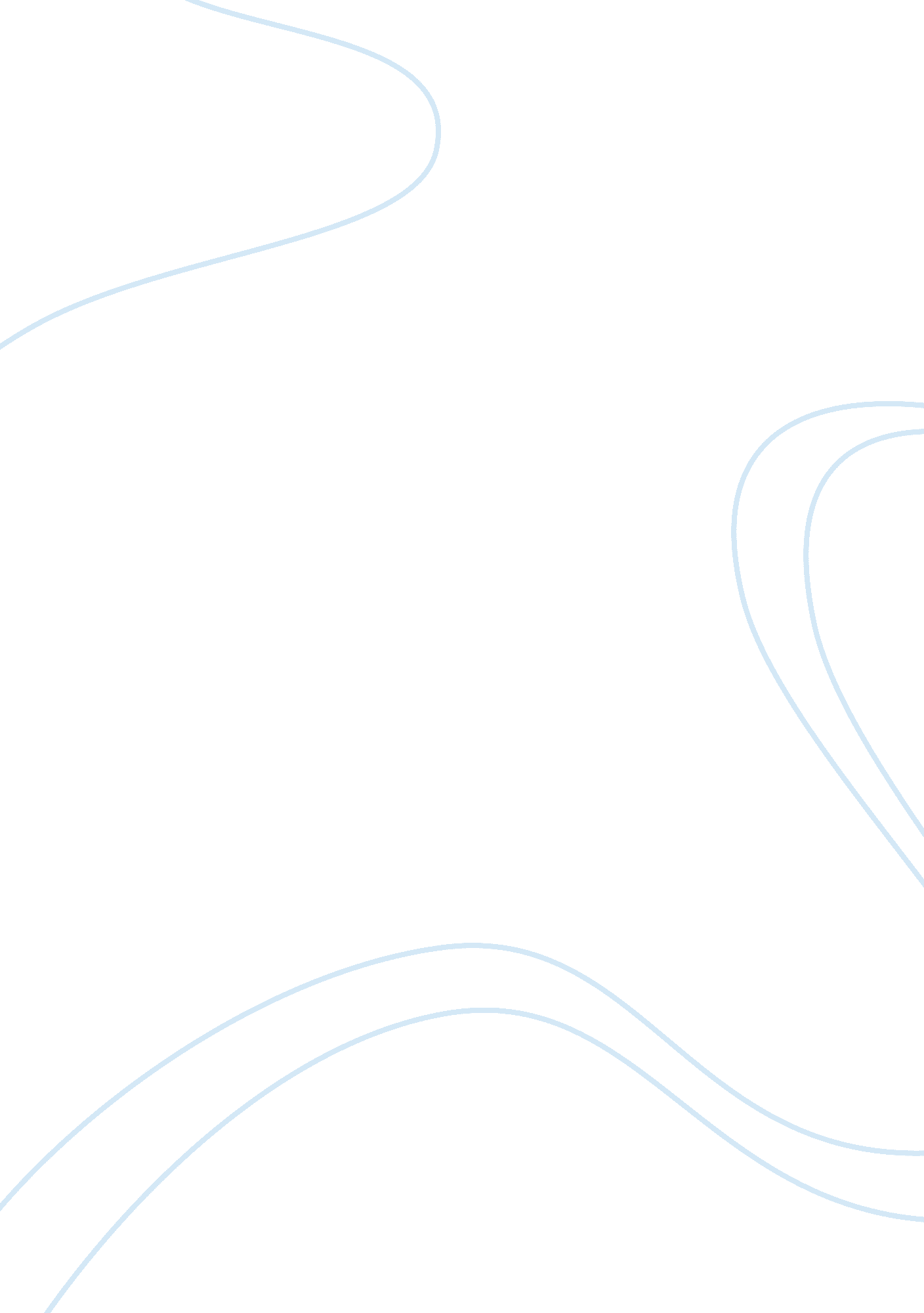 Good essay on letterTechnology, Future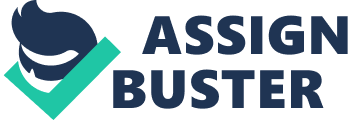 \n[toc title="Table of Contents"]\n \n \t Dear Future Me, \n \t Best Regards, \n \t Resources: \n \n[/toc]\n \n Dear Future Me, I guess now you are a skilled researcher. I am proud of you. Now you know how to write high quality research paper how to conduct a good research. In this letter, I want to remind you how everything started. In the beginning was the book. I have read the book The curious researcher. It helped me a lot, indeed. 
In the book, the author explained step by step how to write a research. Besides, he gave several useful tips that helped me in the nearest future. Believe me, I know what I am talking about. The tips I have learned from the book, you will need in writing an essay. I hope, soon I will use the tips to write my (or better to say, our) thesis in a university. When writing an essay, you should remember to follow all the steps, as you have used when writing a research paper. The author of the book did the same, as you should remember. First, choose a topic, than begin to develop it. Besides, when writing an essay you should write a draft first. We both know that you have to proofread everything you write and are going to submit. Even if you are writing your opinion on something, better proofread the essay. In the book, the author did the same: he proofread all the essays and research papers. 
When writing my career I used the tips in some other way that the author of the book suggested. I first tended to look through some sources to choose the exact topic I want to outline. Sometimes, it happened that even a single sentence in an article on a broader topic, helped me choose a topic for my research. It happens sometimes that you need something to push you. In some cases, even a single word can become such a push. Therefore, I suggest you to do this now. I mean, you will find this method out later, but I suggest you to start reading the literature on a broader topic and then choose the topic for your own research. To better understand what I mean, you should reread the book The curious researcher. Remember that reading the sources of a broader topic helped me to achieve success in the class, making researches, as well as in my career. I hope, you will become a magnificent researcher after reading this letter. Remember to follow all the tips I have given you in the letter, as well as to reread the book from time to time. It will be useful for you, as well as for your future career. Best Regards, The Present Me Resources: Ballenger B. The curious researcher. 2012. Longman 
Ballenger B. The curious reader. 2005. Longman 